PRIHLÁŠKA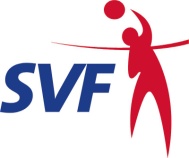 právnickej osoby (športového klubu) za člena občianskeho združenia:                  Oblastný výbor Západ Slovenskej volejbalovej federácieKomenského 1651/88, 020 01 Púchov, IČO: 50910990Identifikačné údaje právnickej osoby, záujemcu o členstvo v obč.združení (vypísať počítačom alebo strojom):Presný názov právnickej osoby	:Sídlo - ulica, číslo domu		:          - PSČ, mesto 		:poštová adresa (ak sa líši od sídla)	: IČO			:	DIČ (ak je pridelené)		: právna forma(1)			:registrácia na(2)			: číslo registrácie			:emailový kontakt		:					web:                                                         Osoba oprávnená konať  za právnickú osobu (štatutárny zástupca) 	Ďalší štatut.zástupca (ak je nutný):*Meno, priezvisko, titul		:					:funkcia				:					:číslo reg.preukazu v SVF	:					:emailový kontakt		:					:telefónny kontakt		:					:podpisový vzor	g		:					:* nepovinný údajTýmto žiadame o prijatie za člena občianskeho združenia „Oblastný výbor Slovenskej volejbalovej federácie“. Sme si vedomí  stanov a ostatných interných predpisov združenia, ktoré sa zaväzujeme doržiavať.Prehlasujeme:štatutárny zástupca je uprávnený konať v mene žiadateľa,zaväzujeme sa dodržiavať predpisy a rozhodnutia FIVB, CEV, SVF, Oblastného výboru Západ SVF a pravidlá volejbalu a plážového volejbalu,uznávame právomoc Arbitrážnej komisie SVF, Odvolacej komisie SVF, vo veciach týkajúcich sa členských vzťahov, stanov, uznesení a rozhodnutí športového hnutia, jeho členov a jemu podliehajúcich osôb,zánikom členstva v združení nezanikajú naše finančné a iné záväzvky, ktoré vznikli v čase nášho členstva v tomto združení. Záujemca zodpovedá za správnosť a úplnosť údajov. V prípade zmeny identifikačných údajov alebo štatutárneho zástupcu tieto zmeny oznámime do 14 dní. Nesprávne alebo neúplne vyplnenú vyplnenú prihlášku môže združenie vrátiť na doplnenie.V ............................................, dňa .........................    .podpis štatutárneho zástupcu a pečiatka spoločnosti   ...........................................................................meno a funkcia štatutárneho zástupcu   ....................................................................(1) právna forma: občianske združenie, spol. s r.o., akciová spoločnosť, škola s právnou subjektivitou apod.(2) registrácia na: Ministerstve vnútra SR, Obchodnom registri, apod. Toto tlačivo je platné od 10.07.2017.